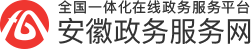 办事指南事项名称：公证员跨省变更执业机构（县级初审）设定依据：《中华人民共和国公证法》事项类型：其他事项事项类别：即办件办理部门：绩溪县司法局公共法律服务管理股申请（报）条件：申请人在办理本标准规定的服务时，应满足以下条件：——《公证员执业管理办法》（司法部令第102号）第十五条：“公证员变更执业机构，应当经所在公证机构同意和拟任用该公证员的公证机构推荐，报所在地司法行政机关同意后，报省、自治区、直辖市司法行政机关办理变更核准手续。”公证员跨省、自治区、直辖市变更执业机构的，经所在的省、自治区、直辖市司法行政机关核准后，由拟任用该公证员的公证机构所在的省、自治区、直辖市司法行政机关办理变更核准手续。申请（报）材料：  1、公证员执业机构变更审批表（1份）基本流程（办理程序）：1、受理2、承办3、办结（流程图见附件）九、办理时限：法定期限：20个工作日承诺期限：1个工作日十、是否收费：该服务属于免费服务事项。十一、收费依据：    无。十二、收费标准：无。十三、审批决定证件：无。十四、年检要求：无十五、办理地点：绩溪县政务服务中心司法局办事大厅综合窗口。十六、咨询电话：8159026十七、投诉电话：12345公证员跨省变更执业机构流程图